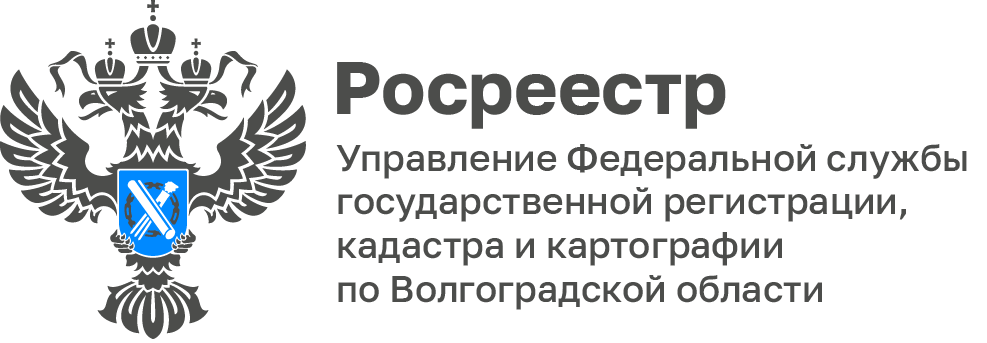 Волгоградский Росреестр встретился с кадастровыми инженерами регионаВолгоградский Росреестр совместно с региональным Роскадастром провели совещание с кадастровыми инженерами, осуществляющими свою деятельность на территории региона – членами саморегулируемой организации Ассоциации «Некоммерческое партнерство «Кадастровые инженеры юга» и Ассоциации «Саморегулируемая организация кадастровых инженеров». Темой встречи стали вопросы организации взаимодействия с кадастровыми инженерами, повышение его эффективности и улучшения качества подготавливаемых технических и межевых планов, а также осуществления государственного кадастрового учета в отношении объектов недвижимости вспомогательного использования.На рабочей встрече выступили специалисты структурных подразделений, осуществляющих учетно-регистрационную деятельность, а кадастровые инженеры задали интересующие их вопросы в сфере государственного кадастрового учета и поделились друг с другом опытом в решении наиболее сложных вопросов, встречающихся на практике.Заместитель руководителя Татьяна Кривова отмечает, что взаимодействие органа регистрации прав и кадастровых инженеров способствует снижению количества принятых решений о приостановлении и отказе в осуществлении учетно-регистрационных действий и наполнению ЕГРН точными и достоверными данными.С уважением,Балановский Ян Олегович,Пресс-секретарь Управления Росреестра по Волгоградской областиMob: +7(987) 378-56-60E-mail: balanovsky.y@r34.rosreestr.ru